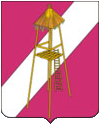     СОВЕТ СЕРГИЕВСКОГО СЕЛЬСКОГО ПОСЕЛЕНИЯ КОРЕНОВСКОГО РАЙОНАР Е Ш Е Н И Е 08 июня 2018 года									№ 232ст. СергиевскаяО сложении депутатских полномочийВ соответствии с  ч.7 ст.25 Устава Сергиевского сельского поселения Кореновского района и заявлением Куракова Г.А., депутата Сергиевского сельского поселения Кореновского района избирательного округа № 3, Совет Сергиевского сельского поселения Кореновского района р е ш и л:1. Снять депутатские полномочия с депутата Сергиевского сельского поселения Кореновского района Куракова Геннадия Алексеевича  в связи с отставкой по собственному желанию.2.Решение вступает в силу со дня его подписания.Глава Сергиевского сельского поселенияКореновского района                                                                        А.П.Мозговой